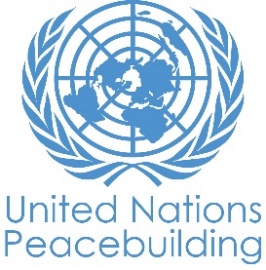 PBF PROJECT progress reportCOUNTRY: CAMEROONTYPE OF REPORT: annualYEAR of report: 2020NOTES FOR COMPLETING THE REPORT:Avoid acronyms and UN jargon, use general /common language.Report on what has been achieved in the reporting period, not what the project aims to do.Be as concrete as possible. Avoid theoretical, vague or conceptual discourse.Ensure the analysis and project progress assessment is gender and age sensitive.PART 1: OVERALL PROJECT PROGRESSBriefly outline the status of the project in terms of implementation cycle, including whether preliminary/preparatory activities have been completed (i.e. contracting of partners, staff recruitment, etc.) (1500-character limit): After the project approval and the availability of funds (70% and 30% according to the 1st and 2nd instalments), preparatory meetings were held by the 3 recipient agencies with implementing partners (Government, Youth networks, Academia or research institutions and CSOs) to define the working modalities and strategies in line with the project’s objectives and expected results. During these working sessions, main issues were about the presentation of the project to national stakeholders, the preparation of annual wok plans, the identification of implementing partners, the preparation of a communication plan and joint monitoring missions. The project was officially launched on November 15th, 2018 by the Government and the three implementing agencies UNESCO, UNDP and UN Women. Activities have been implemented by each agency according the joint work plan. To date the project is in the final phase of its implementation. About 90 % of activities have been completed unless the final evaluation and audit. By the end of the first implementation phase (After the completion of activities for the first instalment), an internal evaluation was carried out between the implementing agencies and the government on December 2019. Thus, 10 coordination group meetings were held to monitor implementation, 5 technical committee’s meetings gathering representatives of ministries and other institutions to identify solutions and contingency plans (the evaluation report is attached). A steering committee between UN agencies involved and the government was established to make strategic decisions and support for successful continuation of the project. On the one hand, UNESCO, UNDP and UN Women and their main project implementation partners and stakeholders, met as required by feedbacks and project execution. It is important to emphasize that the implementation calendar faced some disturbance due to the critical socio-political situation in the Nord-West and South West regions, the security situation due to Boko Haram assaults in the far North region, the electoral agenda which depends of the President of the Republic, the socio-political troubles after the presidential elections in 2018 and the COVID pandemic. The programming of the electoral calendar which depends on the President of the Republic has led to modifications in the political agenda initially drawn in the country. The elections initially scheduled between 2018 and 2019 continued in 2020 because of the socio-political situation in the North-West and South-West Regions. In addition, the continued violence and in particular insecurity in these two regions and also in the Far North Region have had a negative impact on the schedule for implementing activities in these localities. Finally, the Coronavirus pandemic with the main barrier measures decreed by the Government (confinement, teleworking, etc.) had a negative effect on the project implementation schedule. It should be noted that Cameroon is among the most affected countries in Africa. In addition, the Government plans to organize next December the last election of the cycle which will concern the regional. In this perspective, the project will still have a role to play by completing the initiatives suspended due to the containment linked to Covid19.The country project team has asked a No Cost Extension until end of October 2020, but will need an additional NCE to carry out remaining activities which are: the final evaluation, the project audit and the official presentation of key achievements.Please indicate any significant project-related events anticipated in the next six months, i.e. national dialogues, youth congresses, film screenings, etc.  (1000-character limit):Formally, the general elections (parliamentarian, senatorial, presidential, municipal) were scheduled for 2018 according to the Constitution and the Electoral Code. But in Cameroon, the programming of the electoral calendar depends on the President of the Republic. This has led to changes in the political agenda initially drawn in the country. The senatorial elections held in April 2018, the Presidential in October 2018, the parliamentarian and municipal elections in February 2020 and the regional are planned on the 6th of December 2020. At the same time, we plan to carry out the final evaluation of the project and the official presentation of key achievements. FOR PROJECTS WITHIN SIX MONTHS OF COMPLETION: summarize the main structural, institutional or societal level change the project has contributed to. This is not anecdotal evidence or a list of individual outputs, but a description of progress made toward the main purpose of the project. (1500-character limit): The main purpose of the project was to set up a conducive peaceful environment before, during and after the electoral process, while ensuring that women, youth and vulnerable groups benefit from better protection in this context and are sufficiently involved in the governance and peace dialogue bodies at national, regional and local levels. The project is a contribution to create a peaceful electoral environment through three main actions: (i) transparent and regular dialogue among key stakeholders; (ii) inclusion/involvement of women and youth groups, and (iii) training of security forces to be able to mitigate electoral violence.As concern key changes, the project has contributed to peaceful elections by setting up dialogue tables among main actors involved in the election process. This has not been done before during former lections. Also, the convening agencies took part to the National Dialogue organized by the President of the republic on September 2019.Two recommendations among 8 eight were related to the project (Bilinguism, Multiculturalism and Social cohesion and Decentralization and local governance). Also, ELECAM (election machinery and other lections stakeholders (political parties, media actors, security forces, CSOs) have an increased capacity to carry out elections in a fragile context as they have a better master elections processes including the fight against violence during elections.A second change is about women and youth involvement. As compared to former elections, the number of women and young people involved in the election process has increased including electors and elected. Also, women and youth have been part to the national dialogue.The last change is about security forces. The project succeeds to instore confidence between security forces and populations as they are often considered as violence perpetrators. Beside this success issue, security forces have increased their capacity to protect populations including women and youth in a conflict context.In a few sentences, explain whether the project has had a positive human impact. May include anecdotal stories about the project’s positive effect on the people’s lives. Include direct quotes where possible or weblinks to strategic communications pieces. (2000-character limit):The main impact of the project relates to the consolidation of peace in the country and the strengthening of national capacities. This project had the merit of instilling a certain serenity among the populations who lived in a situation of anguish with the fear that the elections could entraining a lasting conflict in the country.References: Media and Information Literacy (MIL) - Prevention of Violent Extremism Online and Offline - #DefyHateNow Cameroon Introduction: To tackle the spread and impact of hate speech, 60 youths, web journalists, online influencers, bloggers and representatives of political parties, engaged to prevent violent extremism and defy hate speech among youths and media on and offline.PART II: RESULT PROGRESS BY PROJECT OUTCOME Describe overall progress under each Outcome made during the reporting period (for June reports: January-June; for November reports: January-November; for final reports: full project duration). Do not list individual activities. If the project is starting to make/has made a difference at the outcome level, provide specific evidence for the progress (quantitative and qualitative) and explain how it impacts the broader political and peacebuilding context. “On track” refers to the timely completion of outputs as indicated in the workplan. “On track with peacebuilding results” refers to higher-level changes in the conflict or peace factors that the project is meant to contribute to. These effects are more likely in mature projects than in newer ones. If your project has more than four outcomes, contact PBSO for template modification.Outcome 1:  Reinforced partnership and information sharing between ELECAM, political parties, media actors, CSOs and target communities effectively contribute to a peaceful conduct of the electoral process.Rate the current status of the outcome progress: On track Progress summary: (3000-character limit)i) the capacities of the staff of ELECAM were reinforced in the management of the electoral process and the taking into account of the different specificities; actors in the electoral process have been prepared for the advent of platformsii) Media and Information Literacy (MIL) - Prevention of Violent Extremism Online and Offline - #Defy Hate Now Cameroon Introduction: To tackle the spread and impact of hate speech, 60 youths, web journalists, online influencers, bloggers and representatives of political parties, engaged to prevent violent extremism and defy hate speech among youths and media on and offline. #Defy Hate Now Cameroon Introduction, aimed at creating conditions that hinder the spreading of hate and violent extremist ideologies by developing the resilience of learners to violent extremist and hate messaging on Social Media. Media and Information Literacy (MIL) has been used as an approach to enable young people in Cameroon to prevent inciting hate and violence” and “immunise youth against manipulation and to challenge their own beliefs effectively and critically engage in these topics.(iii) Training of media on peaceful coverage of elections, hate speech in Kribi. Journalists trained were editors-in-chief and political desk-editors. Participants discussed the role of the media during an election period. They then conducted a critical reflection on the practices observed during the 2018 elections in terms of observations and improvement points. In addition, analyses on difficulties of election coverage, constraints on freedom of expression, citizen's right to information and the safety of journalists were held. Besides, journalists were imbued by the rise of hate speech in medias and have proposed measures to combat the spread of hate speech in mainstream media and social media.iv) beside these activities, 4 mechanisms of consultation among electoral stakeholders have been created and are functioning. Indicate any additional analysis on how Gender Equality and Women’s Empowerment and/or Youth Inclusion and Responsiveness has been ensured under this Outcome: (1000-character limit) Accordingly, to the work plan, all the activities implemented under this outcome were targeting men, women, youth and adults (Women 25% Men 25%, Youth 25% Adults 25%).60 youth (girls and boys) were skilled on how to avoid hate speech and violent extremism.Outcome 2:  Empowered youth and women groups effectively participate in decision making processes and contribute to the monitoring, prevention and mitigation of electoral related tensions.Rate the current status of the outcome progress: On track Progress summary: (3000-character limit)     Since the beginning of the project in November 2018, progress has been achieved as follows:- One training of trainers for 40 Youth was undertaken by UPAC (panafrican university for central africa)-450 young people have been trained as ambassadors of peace (Phase I). 40 at the National level and 540 at community level and are expected to hold community sensitization meetings.The 2nd vague of training of 540 started on the 26th of November.- The National Assembly hosted from 03 to 05 September 2019, 150 participants International Conference on the theme: "Youth space for an intercultural, inter-religious, intergenerational and gender equality Dialogue in Cameroon". A roadmap was developed by the youth with the support of their elders for the establishment of a framework, a deployment plan and a space of dialogue and the establishment of early warning cells to prevent conflicts in the ten regions of Cameroon. 05 traditionnal leaders, 03 religious authorities, 14 parliamentarians, 03 university lecturers, 03 ministers participated to this t.- 60 youths, web journalists, online influencers, bloggers and representatives of youth from political parties, have been engaged to prevent violent extremism and defy hate speech among youths and media on and offline.- DefyHate project has been introduced in Cameroon in the framework of this project, and is now implementing his own activities in different sub topics like hate speech in media/Social media; Youth role for peaceful political process, etc.- One of the leading youth association involved in Peace ambassador project PAYNCoP Cameroon branch ( Panafrican Youth Network for a Culture of Peace put in place by UNESCO with AU and member stsigned a MoU with another organization to replicate the restitution of peace ambassador in many other municipalities out of those targeted by the action.-After the first vague of nationwide UNESCO Peace Ambassadors trainings organized in 18 councils, 540 peace ambassadors are now engaged at community level to replicate principals and methodology to peace building and conflict preventions.Other project progress has been achieved as follows:-117 young people have been trained as ambassadors of peace within their communities and are expected to hold community meetings.- 320 participants took part to the intergenerational dialogue, comprising 05 traditionnal leaders, 03 religious authorities, 14 parliamentarians, 03 university lecturers, 03 ministers and 180 young people drawn from 20 local councils targeted by the projet.  A manual on standards of procedure has been designed for a smooth functionning of the 10 discussion platforms for women and young girls involved in conflict risk factors related to electoral violence.To date and according to activities reports, the number of women and youth groups engaged in decision making structures at local levels are about 267 including 60% of women and 40% of young people. Also, the number social cohesion, social capital, intergroup relationships and societal resilience initiatives engaged by women and youth in decision making structures at local levels have increased from 10 to 21.Indicate any additional analysis on how Gender Equality and Women’s Empowerment and/or Youth Inclusion and Responsiveness has been ensured under this Outcome: (1000-character limit)Youth and women are among the main target for this outcome. They were fully involved in designing a Road map to prevent conflict. The youth were also skilled on how to avoid/prevent the hate speech.Outcome 3:  Empowered security forces contribute to a peaceful electoral process, prevent and mitigate electoral related tensionsRate the current status of the outcome progress: On track Progress summary: (3000-character limit)After training of trainers held in Mbalmayo with 20 participants, workshop have been organized in the field (Bertoua, Garoua and very soon Douala) to cover administrative regions. The aim of this workshop was to provide Police and Gendarmerie with tools to better master the electoral process and their role they were enabled to the drafting of the security plan.Since the start of the project in November 2018, progress has been achieved as follows:- A Manuel of training have been designed for police and gendarmerie to ending violence against women during elections - 21 women and 12 male gendarmerie officers have been trained on issues pertaining to the prevention of violence and women and peace security area.To date the general perception by population on security and safety in 8 of the targeted areas of the project is good (except in the Nord West and South West regions due to the sociopolitical crisis in theses 2 Anglophone regions) and the capacity of security forces to be present in targeted areas and protect populations is satisfactory. Indicate any additional analysis on how Gender Equality and Women’s Empowerment and/or Youth Inclusion and Responsiveness has been ensured under this Outcome: (1000-character limit)The selection of security forces to follow training sessions was made by sex and age (50% of each).PART III: CROSS-CUTTING ISSUES PART IV: INDICATOR BASED PERFORMANCE ASSESSMENTUsing the Project Results Framework as per the approved project document or any amendments- provide an update on the achievement of key indicators at both the outcome and output level in the table below (if your project has more indicators than provided in the table, select the most relevant ones with most relevant progress to highlight). Where it has not been possible to collect data on indicators, state this and provide any explanation. Provide gender and age disaggregated data. (300 characters’ max per entry)Project Title: Strengthening capacities in support of peaceful electoral processesProject Number from MPTF-O Gateway:  XXXProject Title: Strengthening capacities in support of peaceful electoral processesProject Number from MPTF-O Gateway:  XXXIf funding is disbursed into a national or regional trust fund: 		Country Trust Fund 		Regional Trust Fund Name of Recipient Fund: Type and name of recipient organizations: (UN agencies)     UNDP      UNESCO     UNWOMENDate of first transfer: 15th September 2018Project end date: 30th April 2020 (Because of COVID 19 pandemic, few activities planned were not implemented at time. So, the country project team asked for a No Cost Extension from 1rst of May to 30th October 2020).Is the current project end date within 6 months? YesDate of first transfer: 15th September 2018Project end date: 30th April 2020 (Because of COVID 19 pandemic, few activities planned were not implemented at time. So, the country project team asked for a No Cost Extension from 1rst of May to 30th October 2020).Is the current project end date within 6 months? YesCheck if the project falls under one or more PBF priority windows: Gender promotion initiative Youth promotion initiative Transition from UN or regional peacekeeping or special political missions Cross-border or regional projectCheck if the project falls under one or more PBF priority windows: Gender promotion initiative Youth promotion initiative Transition from UN or regional peacekeeping or special political missions Cross-border or regional projectTotal PBF approved project budget (by recipient organization): Recipient Organization              Amount  UNDP                                            $ 609 900UN Women                                   $ 446 190UNESCO                                      $ 441 910 Total:                                            $ 1 498 000 Approximate implementation rate as percentage of total project budget: 90 %*ATTACH PROJECT EXCEL BUDGET SHOWING CURRENT APPROXIMATE EXPENDITURE*Gender-responsive Budgeting:Indicate dollar amount from the project document to be allocated to activities focussed on gender equality or women’s empowerment: $ 446 190Amount expended to date on activities focussed on gender equality or women’s empowerment: $ 400 190Total PBF approved project budget (by recipient organization): Recipient Organization              Amount  UNDP                                            $ 609 900UN Women                                   $ 446 190UNESCO                                      $ 441 910 Total:                                            $ 1 498 000 Approximate implementation rate as percentage of total project budget: 90 %*ATTACH PROJECT EXCEL BUDGET SHOWING CURRENT APPROXIMATE EXPENDITURE*Gender-responsive Budgeting:Indicate dollar amount from the project document to be allocated to activities focussed on gender equality or women’s empowerment: $ 446 190Amount expended to date on activities focussed on gender equality or women’s empowerment: $ 400 190Project Gender Marker: 2Project Risk Marker: 1Project PBF focus area: 2.3 Conflicts prevention/managementProject Gender Marker: 2Project Risk Marker: 1Project PBF focus area: 2.3 Conflicts prevention/managementReport preparation:Project report prepared by: Mathieu Bile BouahProject report approved by: Zephirin EminiDid PBF Secretariat review the report: Not yetReport preparation:Project report prepared by: Mathieu Bile BouahProject report approved by: Zephirin EminiDid PBF Secretariat review the report: Not yetMonitoring: Please list monitoring activities undertaken in the reporting period (1000-character limit)The implementation of the M/E plan is on track. presently the monitoring method used are:1-Monthly meetings between i) UN agencies implementing the project; ii) Government and UN implementing Agencies (every two months).2-One joint field missions including Government and UN implementing Agencies every semester.3-A plan of donors reports has also been set up and an indicator tracking table (UN Women). Sources of evidence are activity reports and meetings reports Do outcome indicators have baselines? Not allOutcome 1, Indicator 1.aOutcome 3, Indicator 3.a and 3.bHas the project launched perception surveys or other community-based data collection? NoEvaluation: Has an evaluation been conducted during the reporting period?Yes, an internal evaluation was conducted on December 2019.Evaluation budget (response required):  $ 30 000If project will end in next six months, describe the evaluation preparations (1500-character limit): The ToR for project evaluation are completed and the recruitment process of the consultant is ongoing. A new No cost extension will be requested to complete few remaining activities including the final evaluation.The evaluation will be conducted by a national consultant according to UNDP and United Nations Evaluation Group (UNEG) evaluation standards, and will be guided by the principles of gender equality, a rights-based approach and human development. The evaluation process will be participatory from planning to delivery of the final report.The methodology must clearly aim to highlight the challenges of the electoral context in Cameroon in the implementation of the UNDP program.The evaluation will begin with a pre-assessment stage which consists in the definition by the consultant of the assessment process, then a preparation stage, then a management stage of the conduct of the assessment during which the consultant will lead a data collection mission of in the project intervention sites. Upon return from this mission, the consultant will present a mission report to UNDP and prepare a feedback workshop. During this workshop, he will present the main findings and conclusions. If necessary, he will collect additional data in order to incorporate the amendments from the feedback workshop. A provisional report will be produced and submitted to the assessment of the project coordination unit as well as the other partners. Due to travel constraints linked to the COVID 19 pandemic and to the restrictive measures decreed by the Government, an option will be provided to conduct the remote assessment on the basis of data collected at the start and during the implementation of the project and access capacities to interlocutors via telecommunications.Concerning the method, the consultant will carry out: i) A documentary review: A documentary analysis including the Monitoring-Evaluation system set up within the framework of this project; ii) Interviews with the various stakeholders of the project (Project Management Team, the UNS agencies, the project implementation partners, the various stakeholders having intervened in one way or another in the implementation of the project. project, the heads of the SNUPNUD, UN Women and UNESCO agencies (the M&E Specialist, the ARR of the governance unit, the specialist programs of the agencies, the DRRs and the RRs), the beneficiaries of the project, the administrative authorities, the donor, women, youth, vulnerable groups, security forces, CSOs, members of the host community and key informants; iii) Individual interviews and focus groups with other humanitarian actors as appropriate; iv) Any direct observations on the ground about the infrastructures affected by ELECAM during the elections, the election sites etc…; v) An analysis of basic and secondary data, though a triangulation approach.The list of sources of information collected will be appended to the report (sources: documents, institutional databases, financial records, beneficiaries, staff, donor, consultants, government officials and community groups, women's and youth groups etc.…)The evaluation must be carried out with respect and protection for the rights and well-being of the populations and communities to which they belong, in accordance with the United Nations Universal Declaration of Human Rights and other conventions on human rights. The evaluator must therefore respect the dignity and diversity of evaluation participants when planning, conducting and writing reports, in part through the use of culturally appropriate evaluation instruments.Catalytic effects (financial): Indicate name of funding agent and amount of additional non-PBF funding support that has been leveraged by the project. As concern catalytic effects, UNDP has developed a new project on support to elections in Cameroon which is implemented through internal resources and government resources. Also, UN Women has received a small support from the HQ to support elections and the 1325 action plan.Name of funder:          Amount:Other: Are there any other issues concerning project implementation that you want to share, including any capacity needs of the recipient organizations? (1500-character limit)As concern non-financial catalytic effects, the projects and its results have improved capacities of recipient agencies and government stakeholders on:-Gender-based approach,- the Leave no one behind principle- the strengthening of the existing national  -the enhance of decentralization,-the provision of sufficient and adequate tools to the various stakeholdersPerformance IndicatorsIndicator BaselineEnd of project Indicator TargetIndicator MilestoneCurrent indicator progressReasons for Variance/ Delay(if any)Outcome 1: Reinforced partnership and information sharing between ELECAM, political parties, media actors, CSOs and target communities effectively contribute to a peaceful conduct of the electoral process.Indicator 1.aPercentage  of satisfaction of the population disaggregated by sex and age on the inclusiveness and effectiveness  of elections  TBD in 201860% by 2020(Women 50% Men 50%, Youth 50% Adults 50%)20%(Women 10% Men 10%, Youth 10% Adults 10%)50%(Women 25% Men 25%, Youth 25% Adults 25%)The elections are not organized the same yearOutcome 1: Reinforced partnership and information sharing between ELECAM, political parties, media actors, CSOs and target communities effectively contribute to a peaceful conduct of the electoral process.Indicator 1.bProportion of Electoral issues successfully handled by the consultation mechanisms00% in 201840% by 202040% 40% Output 1.1:     ELECAM, political parties, media, CSOs and representatives of target communities strengthened to create functional concertation mechanisms including information sharing platforms and dialogue forums around electoral processes. Indicator 1.1.aAppreciation by people of the  consultation mechanisms created and functionalNo in 2018Yes by 2020YesYesOutput 1.1:     ELECAM, political parties, media, CSOs and representatives of target communities strengthened to create functional concertation mechanisms including information sharing platforms and dialogue forums around electoral processes. Indicator 1.1.bNumber of consultation mechanisms created and functional0 in 20189 by 202044     Only 4 because the security situation of the country did not allow to work in some areas. As the country is divided in 4 main geographic areas, strategy changed to cover all the regions with the 4 mechanismsOutput 1.1:     ELECAM, political parties, media, CSOs and representatives of target communities strengthened to create functional concertation mechanisms including information sharing platforms and dialogue forums around electoral processes. Indicator 1.1.c: Percentage of people by sex and age who are consulted and/or can participate in local processes around electionsTBD in 201860 % by 2020(Women 50% Men 50%, Youth 50% Adults 50%)30 %(Women 15% Men 15%, Youth 15% Adults 15%)50 %(Women 25% Men 25%, Youth 25% Adults 25%)The electoral file is renewable according to each electionOutput 1.2ELECAM, civil society and media actors are enabled to conduct sensitization campaigns that contribute to a peaceful electoral processes.Indicator 1.2.aProportion of key actors able to conduct sensitization campaigns on peace20% in 201880% by 2020(Women 30%, Youth 30%,Others 40%)36%(Women 15%, Youth 10%,Others 11%)36%(Women 15%, Youth 10%,Others 11%)      This gap is due to the security situation of the countryOutput 1.2ELECAM, civil society and media actors are enabled to conduct sensitization campaigns that contribute to a peaceful electoral processes.Indicator 1.2.bPercentage of coverage of campaigns in targeted areas of interventionTBD in 201880% by 202090%90%Output 1.2ELECAM, civil society and media actors are enabled to conduct sensitization campaigns that contribute to a peaceful electoral processes.Indicator 1.2.c: Types of campaigns themesTBD  in 2018Conflict prevention and Resolution and peace keeping, International humanitarian law and the legal instruments of protection of the rights during conflicts, women’s and youth rights, fight against discrimination and GBVConflict prevention and Resolution and peace keeping, International humanitarian law and the legal instruments of protection of the rights during conflicts, women’s and youth rights, fight against discrimination and GBVConflict prevention and Resolution and peace keeping, International humanitarian law and the legal instruments of protection of the rights during conflicts, women’s and youth rights, fight against discrimination and GBVOutcome 2Empowered youth and women groups effectively participate in decision making processes and contribute to the monitoring, prevention and mitigation of electoral related tensions. Indicator 2.aNumber of women and youth groups engaged in decision making structures at local levels0 in 2018400(Women 50%, Youth 50%)200(Women 50%, Youth 50%)267(Women 60%, Youth 40%)The gap is due to the fact that security situation of the country did not allow to work in some areasOutcome 2Empowered youth and women groups effectively participate in decision making processes and contribute to the monitoring, prevention and mitigation of electoral related tensions. Indicator 2.bNumber social cohesion, social capital, intergroup relationships and societal resilience initiatives engaged by women and youth in decision making structures at local levels0 in 2018100 by 20201021The gap is due to the fact that security situation of the country did not allow to work in some areasOutput 2.1Women and young groups are enable to engage in local level decision making structures to promote peace outcomes and social cohesion Indicator 2.1.aProportion of women and Youth groups trained able to develop and implement deployment plans0 in 201880% by 202020%36,56%The elections are not organized the same yearOutput 2.1Women and young groups are enable to engage in local level decision making structures to promote peace outcomes and social cohesion Indicator 2.1.bProportion of youth and women integrating local decision-making institutionTBD in 201835% by 202020%20%Output 2.1Women and young groups are enable to engage in local level decision making structures to promote peace outcomes and social cohesion Indicator 2.1.cProportion of youth and women standing for elective positions in their constituencies TBD in 201835% by 202020%20%Output 2.2Women and young group supported to lead peace initiatives at local and community level to enhance understanding and engagement in the prevention and peaceful resolution of conflicts related to electoral tensionsIndicator 2.2.aNumber of peace initiatives led by women and youth groups local and community level0 in 201840 by 2020(Women 50%, Youth 50%)57The elections are not organized the same yearOutput 2.2Women and young group supported to lead peace initiatives at local and community level to enhance understanding and engagement in the prevention and peaceful resolution of conflicts related to electoral tensionsIndicator 2.2.bPercentage of S/GBV cases reported and supported by women and youth groups at the regional levelTBD in 2018300 by 20205072The elections are not organized the same yearOutput 2.3Women and youth groups (with active participation of communities) are enable to monitor conflicts risk factors particularly related to electoral violenceIndicator 2.3.aNumber of women and youth engaged in the monitoring of conflicts factors related to electoral violence0 in 2018100 by 2020(Women 50%, Youth 50%)100(Women 50%, Youth 50%)46(Women 60%, Youth 40%)This situation is due to the COVID 19 and the crisis in Nord West and South West regionsOutput 2.3Women and youth groups (with active participation of communities) are enable to monitor conflicts risk factors particularly related to electoral violenceIndicator 2.3.bNumber of electoral cases documented and reported through the different women and youth groups platforms0 in 201850 by 20201510The gap is due to the fact that security situation of the country did not allow to work in some areasIndicator 2.3.cNumber of electoral related tensions cases relayed by women and youth groups at the regional level.0 in 2018At least  40 by 20203010The gap is due to the fact that security situation of the country did not allow to work in some areasOutcome 3Empowered ssecurity forces contribute to a peaceful electoral process and prevent and mitigate electoral related tensionsIndicator 3.aGeneral perception by population disaggregated by sex and age on security and safety in the targeted areas of the projectTBD in 2018Good by 2020(Women 50%, Youth 50%)Good(Women 50%, Youth 50%)Good(Women 50%, Youth 50%)Outcome 3Empowered ssecurity forces contribute to a peaceful electoral process and prevent and mitigate electoral related tensionsIndicator 3.bCapacity of security forces to be present in targeted areas and protect populationsTBD in 2018Very  Good by 2020GoodGoodOutput 3.1ELECAM and the government receive support to develop an electoral security plan in accordance with international standards and rules of engagementIndicator 3.1.a     Existence of an electoral security plan in accordance with international standards and rules of engagement  No in 2018Yes by 2020Yes Yes Output 3.2Security forces (Gendarmerie and Police) have increase training to increase their capacities/knowledge/skills on peaceful conduct/their role in securing the process around the electionsIndicator 3.2.aProportion of security forces trained able to handle security around elections0% in 201880% by 202030%11%The gap is due to the fact that security situation of the country did not allow to work in some areas Output 3.2Security forces (Gendarmerie and Police) have increase training to increase their capacities/knowledge/skills on peaceful conduct/their role in securing the process around the electionsIndicator 3.2.bReduction of electoral related tensions between security forces and population in the project target areas.TBD in 2018-20% by 2020-20% Output 3.3Outreach and trust building measures are taken to strengthen relations between security forces (police and gendarmerie) and the target communitiesIndicator 3.3.1Number of measures taken0 in 201810 by 202036The gap is due to the fact that security situation of the country did not allow to work in some areas Output 3.3Outreach and trust building measures are taken to strengthen relations between security forces (police and gendarmerie) and the target communitiesIndicator 3.3.2Proportion of empowered security forces deployed to cover elections in the project target areas.0 in 201880% by 202040%21%      The gap is due to the fact that security situation of the country did not allow to work in some areas